Bohaterowie plakatu.Kopiujemy poniższy rysunek i wklejamy do programu Paint.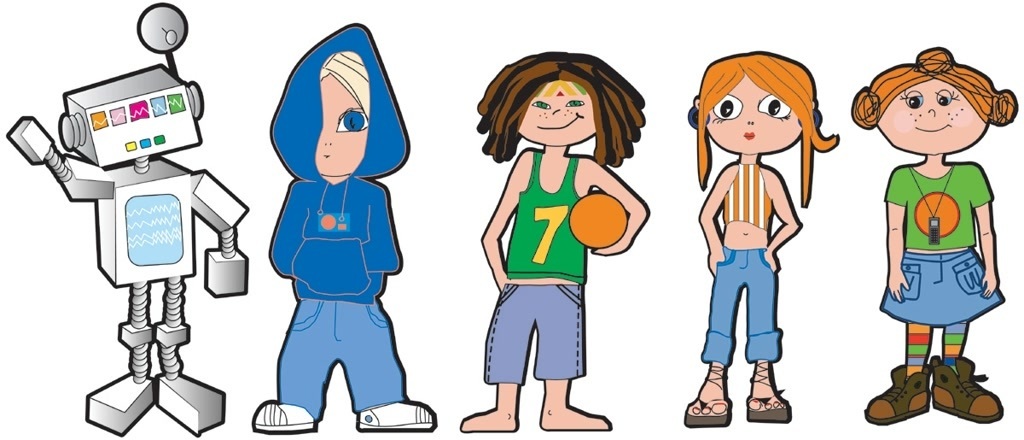 Stwórz plakat o bezpiecznym internecie. Tytuł tworzymy poprzez wstawianie – pole tekstowe. Bohaterów wklejamy w pola tekstowe.Przykładowe rozwiązanie: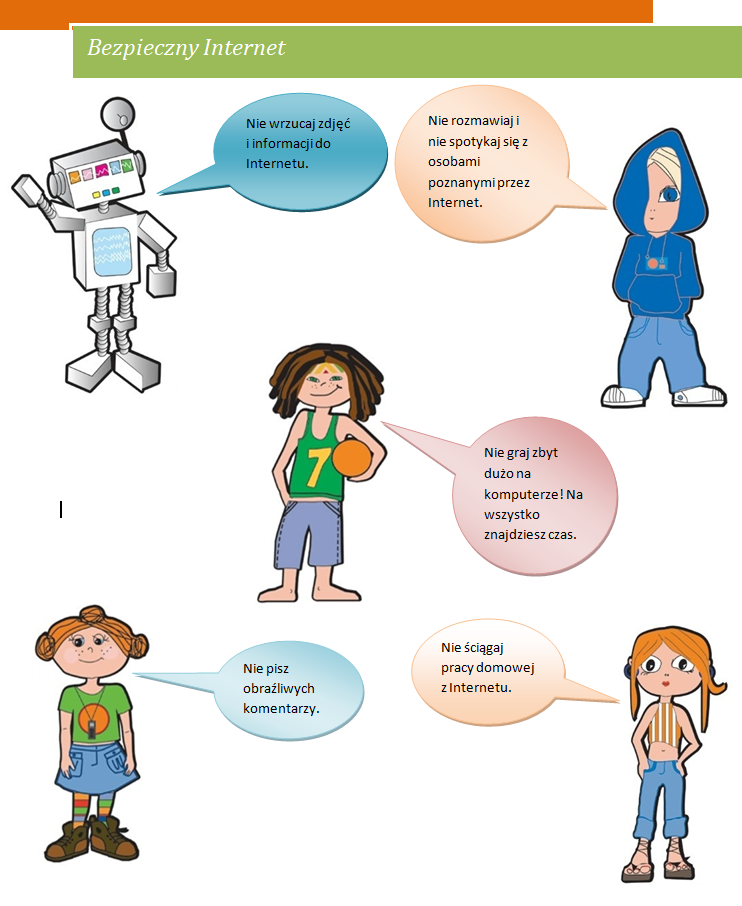 